Всемирный Совет по Психотерапии 
Общероссийская общественная организация «Общероссийская профессиональная психотерапевтическая лига»Навстречу Девятому Всемирному конгрессу по психотерапии «Дети. Общество. Будущее — Планета психотерапии»www.planetofpsychotherapy.comONLINE КОНФЕРЕНЦИЯ КОМИТЕТА ПО ОБУЧАЮЩЕЙ ЛИЧНОЙ ТЕРАПИИ ОППЛ«ЛЮБОВЬ И ЭРОТИКА В ПСИХОТЕРАПИИ»14 февраля 2021, воскресенье10.00 – 17:00⠀Где: онлайн-платформа ZOOM.Стоимость участия + запись: 3000 руб.*цена с учетом скидки для членов ОППЛ всех уровней членства - 2500 руб.Регистрация: https://taplink.cc/praxis.ekaterina/p/4c9bd4/⠀Тема влюбленности в психотерапевта и влюбленности терапевта в последнее время особенно сильно будоражит общественность. Снимаются кинопроизведения и сериалы, посвященные теме личной жизни психотерапевта и взаимоотношениям с клиентами.⠀Нашу конференцию в международный день всех влюбленных мы решили посвятить теме любви и эротики в психотерапии. Мы затронем такие важные и интересные для нашего профессионального пространства темы, как:- эротический перенос и контр-перенос,- работа с запросами в области отношений и половой жизни,- семейное консультирование и консультирование пар,- эротизация образа психотерапевта,- этические нормы в работе психолога и психотерапевта. ⠀На конференции мы порассуждаем на тему классического и нового видения семьи, деторождения и любовных отношений в современной практике психотерапевта. Разберем этические нюансы практики нашей профессии, пофантазируем в каких случаях влюбленность клиента в терапевта, и наоборот, может пойти на пользу терапевтическому процессу.⠀Мы приглашаем всех заинтересованных коллег, психологов, психотерапевтов, коучей, обучающихся принять участие в этом событии!⠀Уже традиционно конференция пройдет в интерактивном онлайн формате. У нас будет достаточно времени для прослушивания докладов, участии в практических мастер классах и дискуссий с выступающими и всеми участниками.⠀На конференции мы будем не только говорить об эротике, но и заниматься арт-терапевтическими практиками, направленными на познание себя, пробуждение ресурсов творчества, вдохновения, сексуальности. Для гармонизации повседневности, отношений и самореализации.⠀Если у вас нет возможности принять живое участие в конференции, приобретайте запись, которая будет также предоставляться всем участникам события.ПРОГРАММА КОНФЕРЕНЦИИ:ЛЮБОВЬ И БРАК: ВЧЕРА, СЕГОДНЯ И ЗАВТРА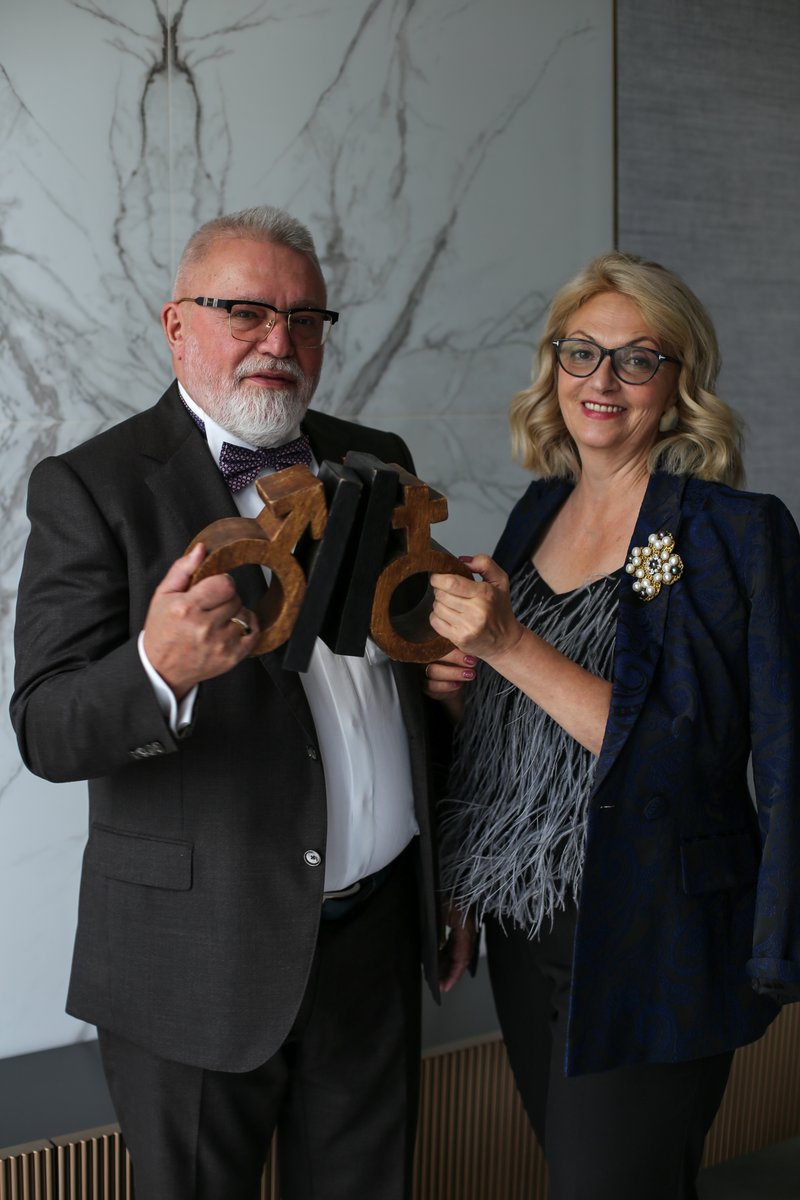 Виктор Викторович Макаров- доктор медицинских наук,- профессор,- Президент Общероссийской профессиональной психотерапевтической лиги и Национальной саморегулируемой организации «Союз психотерапевтов и психологов»,- личный терапевт-адвайзер Комитета Обучающей Личной терапии ППЛ,- избранный президент Азиатской Федерации психотерапии,- вице-президент Всемирного Совета по психотерапии,- заведующий кафедрой психотерапии и сексологии Российской медицинской академии НПО. Москва, Россия.- ректор "Первого Университета В.В.Макарова- президент Девятого Всемирного конгресса по психотерапии «Дети. Общество.  Будущее – Планета психотерапии»Древний институт брака постоянно претерпевает изменения. В последние десятилетия, часто носящие трагический характер. Любовь является причиной для брака в течение последних трёх столетий. П для всех слоёв общества- одного столетия. Переход к Сверхновому времени, Новейшей Эпохе привнёс множество изменений в понимание любви и уклад семейной жизни. У каждого терапевта, просто каждого человека есть свой уникальный опыт любви и  построения семейной жизни. Нам важно значительно расширить этот опыт  для эффективной работы и достижения базового состояния счастья в жизниМАСТЕР-КЛАСС "ЭПОХИ НАШЕЙ ЖИЗНИ И СЕКСУАЛЬНЫЕ СЦЕНАРИИ".Галина Анатольевна Макарова - кандидат психологических наук,- личный терапевт-адвайзер Комитета Обучающей Личной терапии ОППЛ,- держатель европейского Сертификата психотерапевта,- автор книг по транзактному анализу («Сценарий персональногобудущего», «Транзактный анализ – восточная версия», «Игры, в которые играют в России», «Новая женщина, играющая и выигрывающая» и другие).Для современного человека использовать широкую линейку ценностей, и жить одновременно в нескольких эпохах становится нормой.В терапевтической практике мы разделили ценности на традиционные (советская эпоха), новые (постсоветская эпоха ) и новейшие.Конфликты ценностей эпох проявляются на всех уровнях: психологических ( внутрипсихические), социальных (внутрисемейных, супружеских, производственных), макросоциальных (между социальными группами). Будет предложено рассмотреть сексуальные сценарии, их проявленность в разные эпохи и возможные конфликты в практике.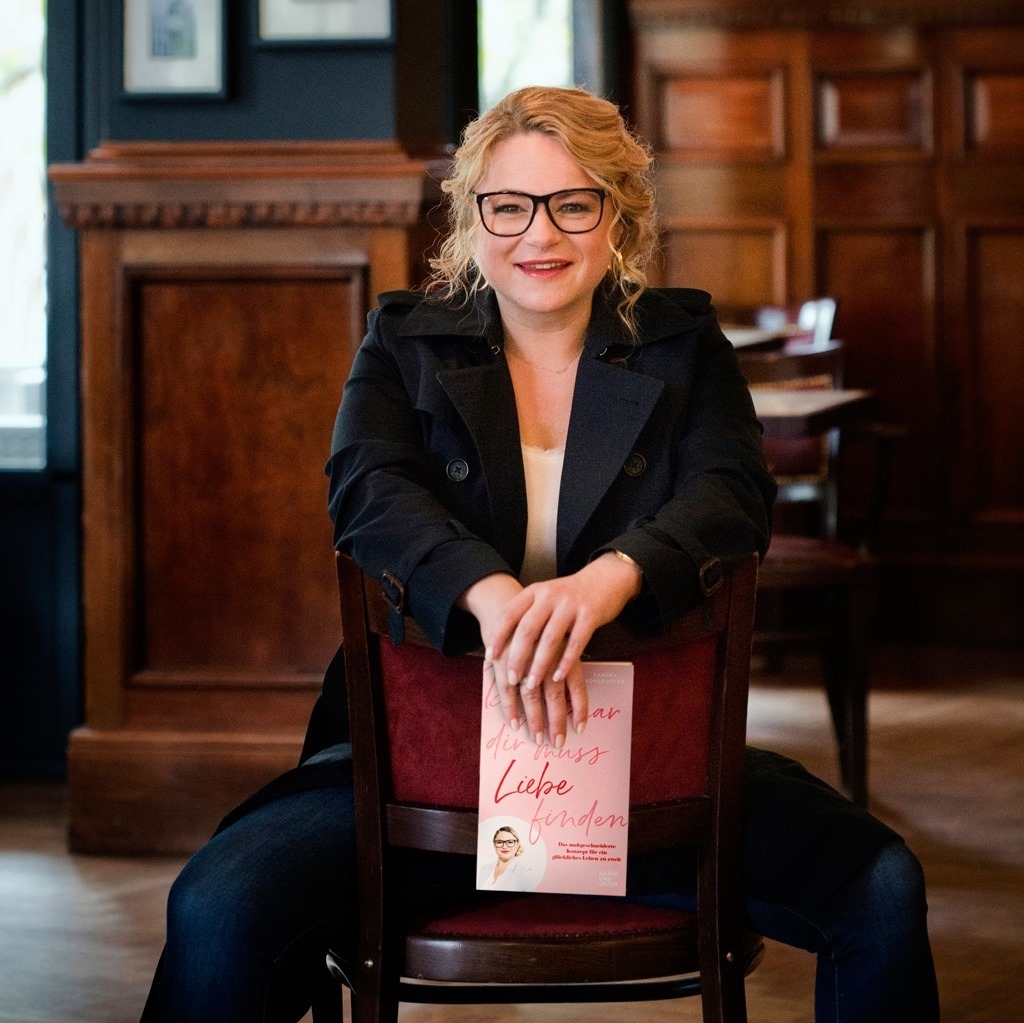 КАК "ВНУТРЕННЯЯ ПАРА" ТЕРАПЕВТА ВЛИЯЕТ НА ЕГО КЛИЕНТСКУЮ РАБОТУСандра Кёльдорфер (Австрия/Германия)
- психотерапевт, психоаналитик,
- доктор психотерапевтических наук,
- известный радио- и теле- эксперт в немецкоязычном пространстве,
- автор книги о межличностных отношениях,
- преподаватель Университета имени Зигмунда Фрейда, Австрия,
- обучающий личный терапевт и супервизор
* доклад на немецком языке с переводом на русский язык. 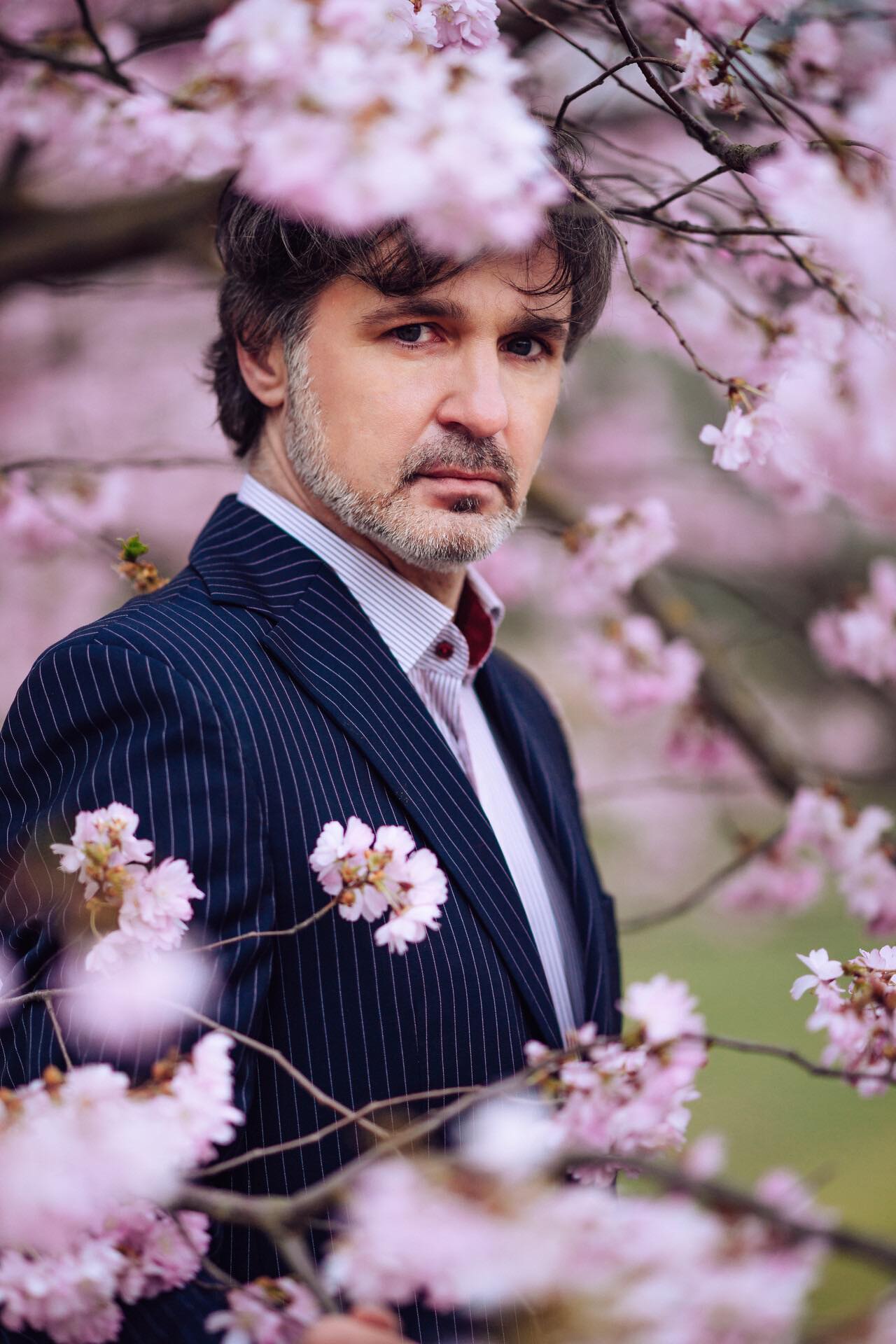 СЕКСУАЛЬНАЯ ПРИВЛЕКАТЕЛЬНОСТЬ ПСИХОТЕРАПЕВТА, КАК СОСТАВЛЯЮЩЕЕ УСЛОВИЕ ЭФФЕКТИВНОЙ ПСИХОТЕРАПИИ. РАЗМЫШЛЕНИЯ О ФУНКЦИОНАЛЬНОСТИ ХАРИЗМЫ ПСИХОТЕРАПЕВТА.Артур Домбровский (Латвия)- Основатель и руководитель Рижского Гештальт Института,- доктор психотерапевтических наук Докторантура Университета Зигмунда Фрейда (SFU), Вена, Австрия,- психотерапевт (сертификат Гештальттерапевта) (Парижская Школа Гештальта (EPG Ecole Parisienne de Gestalt),- супервизор и преподаватель Гештальттерапии (Парижская Школа Гештальта (EPG — Ecole Parisienne de Gestalt,)- магистр гуманитарных наук, культуролог (Latvijas Kultūras akadēmija).МАСТЕР- КЛАСС «МНОГОГРАННАЯ СЕКСУАЛЬНОСТЬ» ИНТЕГРАТИВНАЯ АРТ- ТЕРАПИЯ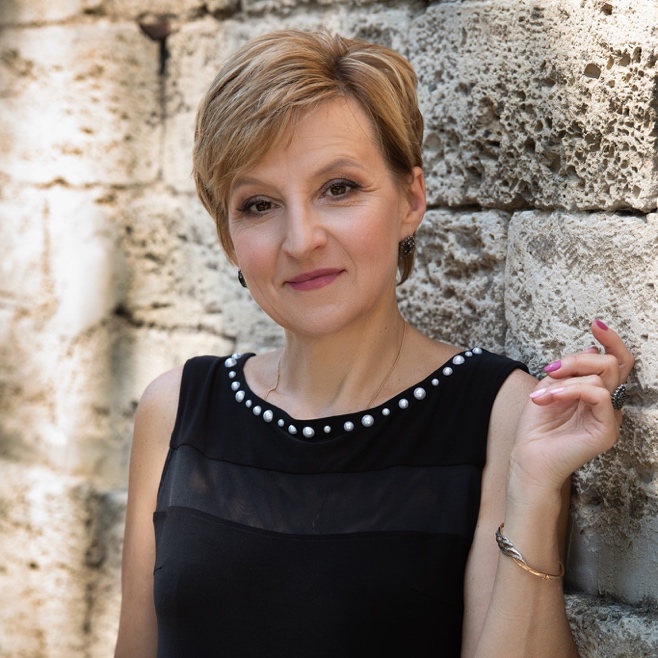 Зезюлинская Инна Алексеевна- психотерапевт единого реестра Европейской ассоциации психотерапии 0331 ECPgpRU,- руководитель Крымского регионального отделения аккредитованный обучающий личный психотерапевт- адвайзер,- супервизор ОППЛ,- сертифицированный преподаватель ОППЛ национального уровня,- преподаватель института практической психологии Иматон,- доцент МОО СРС КИП,- Член Наблюдательного Совета Ассоциации развития психотерапевтической и психологической науки и практики психотерапевтов и психологов СРО,- руководитель Центра прикладной психологии Гармония и арт- терапевтической мастерской «Краски души» (г.Севастополь),- автор метафорических ассоциативных карт Гармония,- автор курса интуитивной живописи «Интуитивная живопись как творческий метод самопознания и развития»,- автор проекта «Психологическая гостиная. Искусство жить».Россия. Севастополь.«Бывает секс как терапия для восстановления сил, а бывает секс от нечего делать. Секс может быть от начала и до конца терапией, как может быть с начала и до конца - от нечего делать. Секс, начавшийся как отменная терапия, вполне может завершиться банальным сексом от нечего делать, равно как и наоборот» Харуки Мураками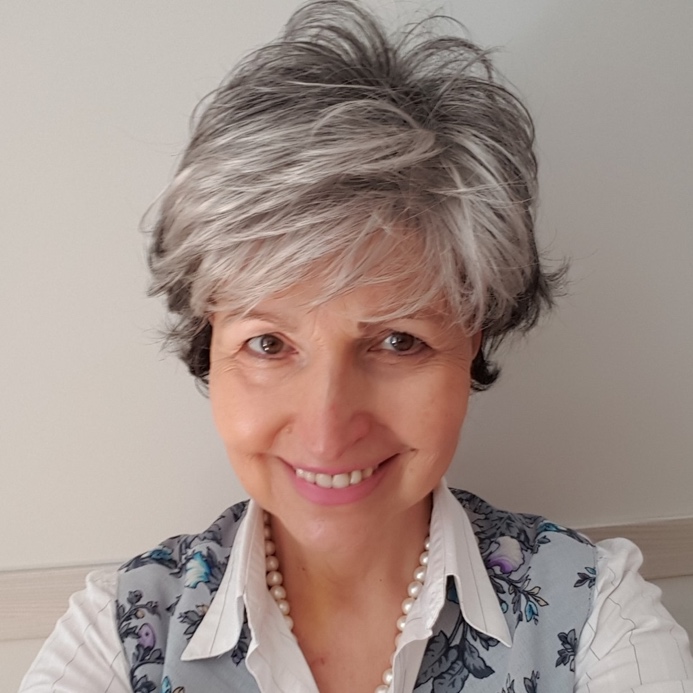 ПЛИССИТ МОДЕЛЬ СЕКС ТЕРАПИИ КАК ИНСТРУМЕНТ РАБОТЫ С ДИСГАРМОНИЧНЫМИ ПАРАМИ.Лаврова Нина Михайловна- профессор РАЕ,- психотерапевт Европейского реестра,- аккредитованный супервизор и обучающий личный терапевт-адвайзер ОППЛ,- член комитета по личной терапии ОППЛ,- руководитель модальности Системная семейная психотерапия восточная версия ОППЛ,- действительный член и председатель комитета по медиации ОППЛ,- сертифицированный медиатор международного уровня,- дипломирована Институтом системной семейной медиации (Италия),- член Европейской ассоциации системных медиаторов (AIMS),- автор книг и многочисленных публикаций по проблемам конфликтологии, семейных отношений, медиации, организационного консалтинга, коучинга.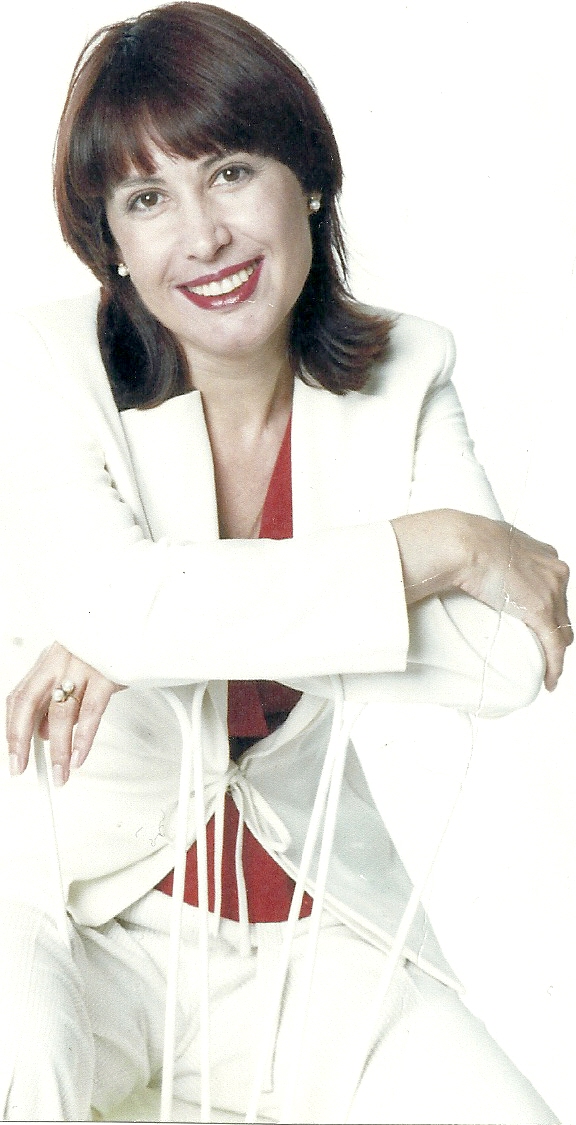 КОНФЛИКТЫ ЖЕНСКОЙ ИДЕНТИЧНОСТИ. ПЛЕННАЯ СЕКСУАЛЬНОСТЬ"ОСВОБОЖДЕНИЕ АФРОДИТЫ"Агеева Ирина Викторовна- врач психотерапевт,- гинеколог-эндокринолог,- психолог,- обучающий психотерапевт МОКПО,- действительный член ОППЛ.Одиночество, зависимые партнерские отношения, неудовлетворенностьсексуальной жизнью были и остаются наиболее частыми причинами обращения женщин к психологу, психотерапевту, сексологу.В последнее время остро актуализировался запрос на психотерапию пациентов, страдающих нарушениями фертильности и психосоматическими заболеваниями репродуктивной сферы.Способность создавать устойчивые партнерские отношения с мужчинами, переживать сексуальное удовлетворение, любить и доверять своему телу, быть способной к зачатию и вынашиванию беременности и переживать радость материнства являются базовыми составляющими женской поло-ролевой идентичности.ПОЧЕМУ ПСИХОТЕРАПЕВТУ НЕЛЬЗЯ СПАТЬ С КЛИЕНТАМИ?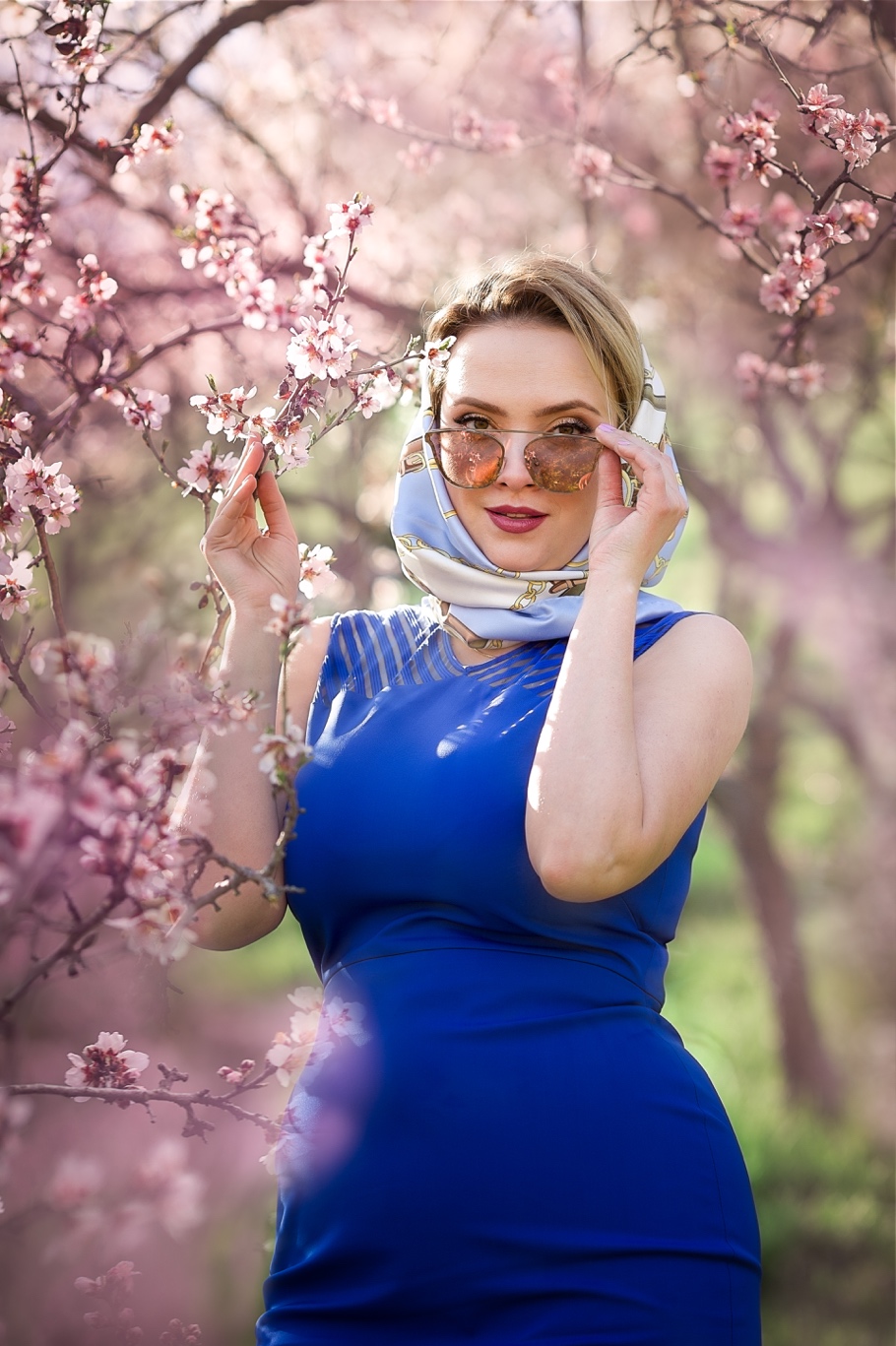 Екатерина Викторовна Макарова- полимодальный психотерапевт, психоаналитик,- руководитель комитета центрального совета ОППЛ по обучающей личной терапии,- личный терапевт – адвайзер ОППЛ,- аккредитованный супервизор ОППЛ,- преподаватель ОППЛ международного уровня,- председатель молодежной секции Всемирного Совета по Психотерапии,- соискатель докторской степени в университете им. Зигмунда Фрейда (Вена, Австрия), MSc.В литературе и кино есть не мало фантазий о «соблазнении на психотерапевтической кушетке».Начинающие и опытные коллеги любого пола могут попасть под чары соблазняющего клиента и испытывать различные страхи. Например, страх поддаться соблазнению и подвергнуть карьеру опасности. Или наоборот, не поддаться и упустить ставшего важным клиента.В рамках доклада мы позволим себе даже поиграть с представлением: а вдруг это любовь всей жизни и коллега и клиент вступят в брак и станут семьей.Я верю в то, что такие путешествия в глубину сути практики нашей профессии и ее этических постулатов необходимы, чтобы у специалиста загорелся тот внутренний маячок, который отвечает за естественное, интуитивное понимание и ощущение этики в работе психотерапевта.Для регистрации: https://taplink.cc/praxis.ekaterina/p/4c9bd4/Будем рады ответить на Ваши вопросы:E-Mail: kltoppl@mail.ru+7 911 283-32-91Команда комитета по Обучающей Личной Терапии ОППЛ